               ҠАРАР                                                                                 ПОСТАНОВЛЕНИЕ            26 апрель 2022й.                                       №22                        26 апреля 2022г.                                               Об утверждении Положения порядка включения сведений в реестр лиц, уволенных в связи с утратой доверия, порядок исключения сведений из реестра и порядок ведения и размещения в государственной информационной системе администрацией  сельского поселения Кипчак-Аскаровский  сельсовет муниципального района Альшеевский район Республики БашкортостанВ соответствии со статьей 15  Федеральным законом от 25.12.2008 г. № 273-ФЗ «О противодействии коррупции», Федеральным законом от 6 октября 2003 года № 131-ФЗ "Об общих принципах организации местного самоуправления в Российской Федерации", Постановления Правительства Российской Федерации от 05.03.2018 № 228 «О реестре лиц, уволенных в связи с утратой доверия», Уставом сельского поселения Кипчак-Аскаровский  сельсовет  муниципального района Альшеевский район Республики Башкортостан  ПОСТАНОВЛЯЮ:       1.Утвердить Положение о порядке включения сведений в реестр лиц, уволенных связи с утратой доверия, порядок исключения сведений из реестра и порядок ведения и размещения в государственной информационной системе администрацией сельского поселения Кипчак-Аскаровский сельсовет муниципального района Альшеевский район Республики Башкортостан (Приложение №1);    2.Управляющей делами Хайбрахмановой Г.Р. обеспечить ведение реестра лиц, уволенных в связи с утратой доверия, в соответствии с Положением, утвержденным настоящим постановлением.    3.Обнародовать настоящее постановление на информационном стенде администрации сельского поселения Кипчак-Аскаровский сельсовет муниципального района Альшеевский район Республики Башкортостан и разместить на официальном сайте сельского поселения Кипчак-Аскаровский сельсовет муниципального района Альшеевский район Республики Башкортостан       4. Контроль за исполнением настоящего постановления оставляю за собой.Глава сельского поселения                                                   А.С. ЮсуповПриложение № 1к постановлению главы сельского поселения Кипчак-Аскаровский  сельсовет МР Альшеевский район Республики Башкортостан от 26 апреля 2022 г. № 22Положениео порядке включения сведений в реестр лиц, уволенных в связи с утратой доверия, порядке исключения сведений из реестра и порядке ведения и размещения в государственной информационной системе администрацией  сельского поселения Кипчак-Аскаровский  сельсовет муниципального района Альшеевский район Республики Башкортостан1. Настоящее Положение определяет порядок включения сведений в реестр лиц, уволенных в связи с утратой доверия за совершение коррупционных правонарушений (далее - реестр), порядок исключения сведений из реестра и порядок его ведения в государственной информационной системе администрацией сельского поселения Кипчак-Аскаровский  сельсовет муниципального района Альшеевский район Республики Башкортостан.2. Реестр создается для обеспечения учета сведений о применении к лицу взыскания в виде увольнения в связи с утратой доверия за совершение коррупционного правонарушения.3. Реестр ведется и размещается в федеральной государственной информационной системе "Единая информационная система управления кадровым составом государственной гражданской службы Российской Федерации" (далее - единая система), созданной в соответствии с постановлением Правительства Российской Федерации от 3 марта 2017 г. №256.4. Реестр ведется на государственном языке Российской Федерации.5. Ведение реестра осуществляется с учетом требований законодательства Российской Федерации о государственной и иной охраняемой законом тайне, о защите персональных данных.6. Администрация  сельского поселения Кипчак-Аскаровский  сельсовет муниципального района Альшеевский район Республики Башкортостан определяют должностное лицо, ответственное за размещение в реестре сведений, указанных в пунктах 9 и 15 настоящего Положения, с использованием усиленной квалифицированной электронной подписи (далее - ответственное должностное лицо).7. Ответственный администрации сельского поселения Кипчак-Аскаровский сельсовет муниципального района Альшеевский район  Республики Башкортостан за размещение в реестре сведений, указанных в пунктах 9 и 15 настоящего Положения, несут ответственность за достоверность, полноту и своевременность вносимой в реестр информации.8. Сведения о применении к лицу, замещавшему муниципальную должность, взыскания в виде увольнения в связи с утратой доверия за совершение коррупционного правонарушения вносятся в реестр ответственным должностным лицом администрации сельского поселения Кипчак-Аскаровский  сельсовет муниципального района Альшеевский район Республики Башкортостан, в котором лицо замещало соответствующую должность.Сведения о применении к лицу, замещавшему должность в администрации сельского поселения Кипчак-Аскаровский  сельсовет муниципального района Альшеевский район Республики Башкортостан, взыскания в виде увольнения в связи с утратой доверия за совершение коррупционного правонарушения вносятся в реестр ответственным должностным лицом администрации сельского поселения Кипчак-Аскаровский  сельсовет муниципального района Альшеевский район Республики Башкортостан. Сведения о применении к лицу, замещавшему должность в администрации сельского поселения Кипчак-Аскаровский  сельсовет муниципального района Альшеевский район Республики Башкортостан, взыскания в виде увольнения в связи с утратой доверия вносятся в реестр ответственным должностным лицом, определяемым в соответствии с нормативным актом администрации сельского поселения Кипчак-Аскаровский  сельсовет муниципального района Альшеевский район Республики Башкортостан.9. В случае применения к лицу взыскания в виде увольнения в связи с утратой доверия за совершение коррупционного правонарушения администрации сельского поселения Кипчак-Аскаровский  сельсовет муниципального района Альшеевский район Республики Башкортостан в течение 10 рабочих дней со дня принятия соответствующего правового акта (приказа, распоряжения) размещает в реестре следующие сведения:а) фамилия, имя и отчество лица, к которому применено взыскание в виде увольнения в связи с утратой доверия за совершение коррупционного правонарушения, дата рождения, замещаемая должность на момент применения взыскания;б) идентификационный номер налогоплательщика (ИНН), присваиваемый налоговым органом Российской Федерации, или в соответствии с законодательством соответствующего иностранного государства аналог идентификационного номера налогоплательщика (для иностранных лиц);в) страховой номер индивидуального лицевого счета (СНИЛС);г) наименование государственного органа (органа местного самоуправления, организации), в котором лицо замещало должность;д) дата и номер (реквизиты) соответствующего правового акта (приказа, распоряжения) о наложении взыскания;е) совершенное коррупционное правонарушение, послужившее основанием для увольнения лица в связи с утратой доверия, со ссылкой на положение нормативного правового акта, требования которого были нарушены.10. Сведения считаются внесенными в единую систему после их подписания усиленной квалифицированной электронной подписью ответственным должностные лицом.Дата внесения сведений формируется автоматически.11. Ведение реестра осуществляется в условиях, обеспечивающих предотвращение несанкционированного доступа к реестру.12. В открытом доступе на официальном сайте единой системы в информационно-телекоммуникационной сети "Интернет"  в течение 2 лет с момента внесения соответствующих сведений в реестр можно получить следующие сведения о лице, уволенном в связи с утратой доверия за совершение коррупционного правонарушения:а) фамилия, имя и отчество лица, к которому применено взыскание в виде увольнения в связи с утратой доверия за совершение коррупционного правонарушения;б) реквизиты правового акта об увольнении в связи с утратой доверия за совершение коррупционного правонарушения;в) наименование государственного органа (органа местного самоуправления, организации), в котором лицо замещало должность;г) дата внесения сведений в реестр.13. Для поиска сведений, предусмотренных пунктом 12 настоящего Положения, о конкретном лице, внесенном в реестр, необходимо указание фамилии, имени, отчества лица, в отношении которого запрашиваются соответствующие сведения.14. Лицо, к которому было применено взыскание в виде увольнения в связи с утратой доверия за совершение коррупционного правонарушения, а также иное лицо может получить сведения о себе, содержащиеся в реестре, или информацию об отсутствии соответствующих сведений, посредством сервиса единой системы.Представление соответствующих сведений осуществляется путем заполнения электронной формы запроса в реестр через сервис "личный кабинет" пользователя на официальном сайте.В форме запроса необходимо указать следующие реквизиты:а) фамилия, имя и отчество лица, к которому применено взыскание в виде увольнения в связи с утратой доверия за совершение коррупционного правонарушения, дата рождения, замещаемая должность на момент применения взыскания;б) идентификационный номер налогоплательщика (ИНН), присваиваемый налоговым органом Российской Федерации, или в соответствии с законодательством соответствующего иностранного государства аналог идентификационного номера налогоплательщика (для иностранных лиц);в) страховой номер индивидуального лицевого счета (СНИЛС);После обработки запроса системой будет сформирован документ в формате pdf, содержащий информацию о наличии/отсутствии соответствующих сведений.15. Реестровая запись, содержащая сведения о лицах, уволенных в связи с утратой доверия за совершение коррупционного правонарушения, исключается в случаях:а) отмены правового акта (приказа, распоряжения), явившегося основанием для включения в реестр сведений о лице, уволенном в связи с утратой доверия за совершение коррупционного правонарушения;б) вступления в установленном порядке в законную силу решения суда об отмене правового акта (приказа, распоряжения), явившегося основанием для включения в реестр сведений о лице, уволенном в связи с утратой доверия за совершение коррупционного правонарушения;в) истечение 2 лет со дня включения сведений в реестр;г) смерти лица, уволенного в связи с утратой доверия за совершение коррупционного правонарушения.16. Администрация сельского поселения Кипчак-Аскаровский сельсовет муниципального района Альшеевский район Республики Башкортостан обязана в течение 3 рабочих дней с момента отмены правового акта (приказа, распоряжения), явившегося основанием для включения в реестр сведений о лице, уволенном в связи с утратой доверия за совершение коррупционного правонарушения, внести данную информацию в реестр.17. В целях исключения реестровой записи на основании, предусмотренном подпунктом "г" пункта 15 настоящего Положения запрос направляется в орган местного самоуправления, в которой замещало должность лицо, уволенное в связи с утратой доверия, близкими родственниками (супруг, супруга, родители, дети, усыновители, усыновленные, родные братья и родные сестры, дедушка, бабушка, внуки) умершего лица, сведения о котором содержатся в реестре.К запросу в обязательном порядке должны быть приложены:а) свидетельство о смерти лица, уволенного в связи с утратой доверия за совершение коррупционного правонарушения;б) документы, подтверждающие родственные отношения лица, направляющего заявление.Ответственное должностное лицо осуществляет проверку достоверности представленных сведений и в течение 3 рабочих дней с момента поступления запроса об исключении реестровой записи на основании подпунктом "г" пункта 15 настоящего Положения направляет запрос в органы, наделенные в соответствии с законодательством полномочиями по государственной регистрации актов гражданского состояния.Реестровая запись, содержащая сведения о лицах, уволенных в связи с утратой доверия за совершение коррупционного правонарушения, исключается из реестра ответственным должностным лицом в срок не позднее 10 рабочих дней со дня поступления в администрацию сельского поселения Кипчак-Аскаровский сельсовет муниципального района Альшеевский район Республики Башкортостан подтверждающей информации от органов, наделенных в соответствии с законодательством полномочиями по государственной регистрации актов гражданского состояния.18. Внесение записи об изменении в реестре сведений в части, касающейся исправления технических ошибок, осуществляется государственным органом, органом местного самоуправления, организацией в течение 1 рабочего дня с момента выявления технических ошибок.БАШҠОРТОСТАН  РЕСПУБЛИКАҺЫӘЛШӘЙ РАЙОНЫМУНИЦИПАЛЬ РАЙОНЫНЫҢКИПЧАК-АСКАРОВО АУЫЛ СОВЕТЫАУЫЛ БИЛӘМӘҺЕХАКИМИӘТЕ(БАШҠОРТОСТАН РЕСПУБЛИКАҺЫӘЛШӘЙ РАЙОНЫКИПЧАК-АСКАРОВО АУЫЛ СОВЕТЫ)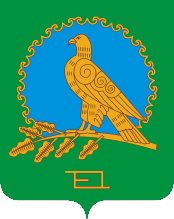               АДМИНИСТРАЦИЯСЕЛЬСКОГО ПОСЕЛЕНИЯКИПЧАК-АСКАРОВСКИЙ СЕЛЬСОВЕТМУНИЦИПАЛЬНОГО РАЙОНААЛЬШЕЕВСКИЙ РАЙОНРЕСПУБЛИКИ БАШКОРТОСТАН(КИПЧАК-АСКАРОВСКИЙ СЕЛЬСОВЕТАЛЬШЕЕВСКОГО  РАЙОНАРЕСПУБЛИКИ БАШКОРТОСТАН)